Управление имущественных и земельных отношений администрации Уинского муниципального округа Пермского краяобъявляет о проведении 24 ноября 2021 года аукциона по продаже муниципального имущества в электронной форме на электронной торговой площадке   в сети ИнтернетОрганизатор торгов:Адрес:Пермский край, Уинский район, с. Уинское, ул. Коммунистическая, д. 2Телефон:+73425923806Факс:+73425923806E-Mail:komitetuinsk@mail.ruКонтактное лицо:УПРАВЛЕНИЕ ИМУЩЕСТВЕННЫХ И ЗЕМЕЛЬНЫХ ОТНОШЕНИЙ АДМИНИСТРАЦИИ УИНСКОГО МУНИЦИПАЛЬНОГО ОКРУГА ПЕРМСКОГО КРАЯСайт размещения информации о торгах:Дата и время начала подачи заявок:25.10.2021 09:00Дата и время окончания подачи заявок:19.11.2021 17:00Место и порядок подачи заявок на участие в приватизации/ продаже:Подача заявки осуществляется только посредством интерфейса электронной площадки http://utp.sberbank-ast.ru (торговая секция «Приватизация, аренда и продажа прав») из личного кабинета претендента.
Типовая форма заявки на участие в электронном аукционе размещена на официальном сайте Уинского муниципального округа в информационно-телекоммуникационной сети Интернет https://uinsk.ru (раздел Управление имущественных и земельных отношений администрации Уинского муниципального округа/ Аукционы и торги).Дата и время проведения аукциона:24.11.2021 15:00Место проведения аукциона:электронная площадка - универсальная торговая платформа АО «Сбербанк-АСТ», размещенная на сайте http://utp.sberbank-ast.ru в сети Интернет (торговая секция «Приватизация, аренда и продажа прав»)Дата рассмотрения заявок:22.11.2021Место и срок подведения итогов:электронная площадка - универсальная торговая платформа АО «Сбербанк-АСТ», размещенная на сайте http://utp.sberbank-ast.ru в сети Интернет (торговая секция «Приватизация, аренда и продажа прав»), процедура аукциона считается завершенной со времени подписания продавцом протокола об итогах аукциона.Статус:ОбъявленТип имущества:СооружениеВид собственности:МуниципальнаяРешение о продаже имущества/проведении торгов:приказ управления имущественных и земельных отношений администрации Уинского муниципального округа Пермского края от 12.10.2021 № 259-01-03-317 «Об условиях приватизации имущества, находящегося в муниципальной собственности Уинского муниципального округа»Валюта лота:рублиНаименование и характеристики имущества:- Газификация жилого фонда с. Уинское. Распределительные газопроводы. 7 очередь. 1 этап строительства: Пермский край, Уинский район, с. Уинское, ул. Бабушкина, ул. Ольховая, ул. Полевая, ул. Искринская, ул. Коммунистическая, ул. Северная, ул. Коммунальная, ул. Дружбы (начало), ул. Набережная (начало), ул. Свободы (начало)
(кадастровый номер 59:36:0000000:1899), протяженностью 14,645 км- Газификация жилого фонда с. Аспа (улицы Макарова, Школьная, Свердлова) 2-ая очередь (кадастровый номер 59:36:0000000:2100), протяженностью 3,569 км

- Наружные сети газопровода низкого давления по ул. Ленина, Коммунистическая, Набережная, 9 мая, Молодежная в с. Нижний Сып Уинского района Пермского края (кадастровый номер 59:36:0000000:1940), протяженность 6,4 кмСтрана размещения:РОССИЯМесто нахождения имущества:Начальная цена продажи имущества:15 776 000 руб.Шаг аукциона:788 800 руб.Перечень представляемых покупателями документов:1. Физические лица и индивидуальные предприниматели:
- копию всех листов документа, удостоверяющего личность; в случае, если от имени претендента действует его представитель по доверенности, прилагается копия паспорта всех страниц представителя претендента.
2. Юридические лица:
- заверенные копии учредительных документов;
- документ, содержащий сведения о доле Российской Федерации, субъекта Российской Федерации или муниципального образования в уставном капитале юридического лица (реестр владельцев акций либо выписка из него или заверенное печатью юридического лица (в случае наличия) и подписанное его руководителем письмо);
- документ, который подтверждает полномочия руководителя юридического лица на осуществление действий от имени юридического лица (копия решения о назначении этого лица или о его избрании) и в соответствии с которым руководитель юридического лица обладает правом действовать от имени юридического лица без доверенности;
- в случае, если от имени претендента действует его представитель по доверенности, прилагается доверенность на осуществление действий от имени претендента, оформленная в установленном порядке, или нотариально заверенная копия такой доверенности. В случае, если доверенность на осуществление действий от имени претендента подписана лицом, уполномоченным руководителем юридического лица, заявка должна содержать также документ, подтверждающий полномочия этого лица;
- в случае, если от имени претендента действует его представитель по доверенности, прилагается копия всех страниц документа, удостоверяющего личность представителя Претендента.Обременение:НетОписание обременения:-Размер задатка:Срок и порядок внесения задатка:Задаток перечисляется на реквизиты оператора электронной площадки (http://utp.sberbank-ast.ru/AP/Notice/653/Requisites).
Назначение платежа - задаток для участия в электронном аукционе 24.11.2021 по лоту № 1 (Газопроводы _________).
Срок внесения задатка, т. е. поступления суммы задатка на счет Оператора: c 25.10.2021 по 19.11.2021.Порядок ознакомления покупателей с условиями договора купли-продажи имущества:С условиями продажи, технической документацией, проектом договора купли-продажи, порядком продажи имущества на аукционе можно ознакомиться в управлении имущественных и земельных отношений администрации Уинского муниципального округа Пермского края (617520, Пермский край, Уинский район, с. Уинское, ул. Коммунистическая, д. 2), а также на официальном сайте администрации Уинского муниципального округа Пермского края: www.uinsk.ruОграничения участия в приватизации/продаже имущества:Покупателями муниципального имущества не могут быть государственные и муниципальные унитарные предприятия, государственные и муниципальные учреждения, а также юридические лица, в уставном капитале которых доля Российской Федерации, субъектов Российской Федерации и муниципальных образований превышает 25 процентовПорядок определения победителей:Победителем аукциона признается участник, предложивший наибольшую цену имущества.Срок заключения договора купли-продажи:Договор купли-продажи имущества заключается между продавцом и победителем аукциона в соответствии с Гражданским кодексом Российской Федерации, Законом о приватизации в течение 5 (пяти) рабочих дней со дня подведения итогов аукционаИнформация о предыдущих торгах по продаже имущества:-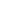 